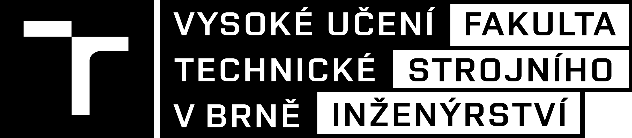 Přihláška zaměstnance na mobilitu v programu Erasmus+na letní semestr akademického roku 2023/2024□ výukový pobyt  □ školení  □ BIP……………………………………………………………………..     podpis zaměstnance, datumJméno a příjmeníÚstav/odděleníTelefonE-mailZahraniční instituceV případě školení náplňpobytuDélka pobytu v týdnech (pokud je známý přesný termín, uveďte ten)Vyjádření ředitele ústavu